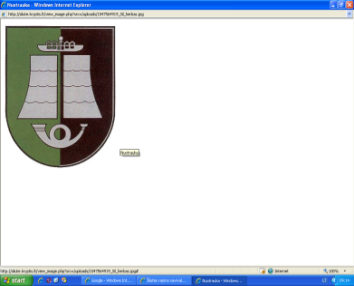 ŠILUTĖS HUGO ŠOJAUS MUZIEJAUSDIREKTORIUSĮSAKYMASDĖL Šilutės Hugo Šojaus Muziejaus    KORUPCIJOS PREVENCIJOS 2021–2023 METŲ PROGRAMOS TVIRTINIMO2021 m. gegužės 20 d. Nr. V1-19ŠilutėVadovaudamasi  Lietuvos Respublikos korupcijos prevencijos 2002-05-28 įstatymu Nr. IX-904 (suvestinė redakcija nuo 2019-01-01), Lietuvos Respublikos nacionaline kovos su korupcija 2015–2025 metų programa, Lietuvos Respublikos viešųjų ir privačiųjų interesų derinimo valstybinėje tarnyboje įstatymu, Korupcijos rizikos analizės atlikimo tvarkos aprašu, patvirtintu Lietuvos Respublikos vyriausybės 2002-10-08 nutarimu Nr. 1601 (galiojanti suvestinė redakcija 2017-03-18), Lietuvos Respublikos Vyriausybės 2004-05-19 nutarimu Nr. 607 „Dėl padalinių ir asmenų, valstybės ar savivaldybių įstaigose vykdančių korupcijos prevenciją ir kontrolę, veiklos ir bendradarbiavimo taisyklių patvirtinimo“, Lietuvos Respublikos kultūros ministro 2015-06-26 įsakymu Nr. ĮV-455 (galiojanti suvestinė redakcija 2016-02-27) patvirtinta Lietuvos Respublikos kultūros ministerijos 2015–2019 metų korupcijos prevencijos programa,  Lietuvos Respublikos kultūros ministro 2017-08-16 įsakymu Nr. ĮV-884 „Dėl kultūros įstaigų darbuotojų profesinės veiklos ir etikos taisyklių patvirtinimo“ ir Viešosios bibliotekos nuostatais:T v i r t i n u Šilutės Hugo Šojaus muziejaus korupcijos prevencijos 2021–2023 metų programą.  P a v e d u Romai Šukienei, Bendrųjų reikalų skyriaus vedėją, supažindinti darbuotojus su Šilutės Hugo Šojaus muziejaus korupcijos prevencijos 2021–2023 metų programa.          3.  Įsakymo vykdymo kontrolę pasilieku sau. Direktorė	                                                                                 Indrė Skablauskaitė						                   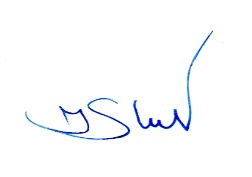 ParengėRoma Šukienė2021-05-20PATVIRTINTAŠilutės Hugo Šojaus muziejaus direktoriaus2021-05-25  įsakymu Nr. V1-19ŠILUTĖS HUGO ŠOJAUS MUZIEJAUS  KORUPCIJOS PREVENCIJOS 2021–2023 METŲ PROGRAMAI SKYRIUSBENDROSIOS NUOSTATOS1. Šilutės rajono savivaldybės Hugo Šojaus  muziejaus  (toliau – muziejus) korupcijos prevencijos 2021-2023 metų programa (toliau – Programa) parengta vadovaujantis Lietuvos Respublikos korupcijos prevencijos 2002-05-28 įstatymu Nr. IX-904 (suvestinė redakcija nuo 2019-01-01), Lietuvos Respublikos nacionaline kovos su korupcija 2015–2025 metų programa, Lietuvos Respublikos viešųjų ir privačiųjų interesų derinimo valstybinėje tarnyboje įstatymu, Korupcijos rizikos analizės atlikimo tvarkos aprašu, patvirtintu Lietuvos Respublikos vyriausybės 2002-10-08 nutarimu Nr. 1601 (galiojanti suvestinė redakcija 2017-03-18), Lietuvos Respublikos Vyriausybės 2004-05-19 nutarimu Nr. 607 „Dėl padalinių ir asmenų, valstybės ar savivaldybių įstaigose vykdančių korupcijos prevenciją ir kontrolę, veiklos ir bendradarbiavimo taisyklių patvirtinimo“, Lietuvos Respublikos kultūros ministro 2015-06-26 įsakymu Nr. ĮV-455 (galiojanti suvestinė redakcija 2016-02-27) patvirtinta Lietuvos Respublikos kultūros ministerijos 2015–2019 metų korupcijos prevencijos programa,  Lietuvos Respublikos kultūros ministro 2017-08-16 įsakymu Nr. ĮV-884 „Dėl kultūros įstaigų darbuotojų profesinės veiklos ir etikos taisyklių patvirtinimo“ ir Viešosios bibliotekos nuostatais.2. Programos paskirtis – korupcijos prevencijos užtikrinimas, korupcijos pasireiškimo tikimybės mažinimas muziejuje.3. Programoje vartojamos pagrindinės sąvokos:3.1. korupcija – bet koks asmenų, dirbančių muziejuje, elgesys, neatitinkantis jiems suteiktų įgaliojimų ar teisės aktuose nustatytų elgesio standartų, ar tokio elgesio skatinimas, siekiant naudos sau ar kitiems asmenims ir taip pakenkiant piliečių ir valstybės interesams;3.2. korupcijos prevencija – korupcijos priežasčių, sąlygų atskleidimas ir šalinimas, sudarant bei įgyvendinant atitinkamų priemonių sistemą; poveikis asmenims, siekiant atgrasinti nuo korupcinio pobūdžio nusikalstamų veikų darymo;3.3. įstaigos vadovas – viešosios įstaigos, kurios vienas iš steigėjų yra valstybės ar savivaldybės institucija ar įstaiga, vadovas;3.4. vadovybė – Muziejaus direktorius, jo pavaduotojas ir skyrių vedėjai;3.5. darbuotojas – Muziejaus  darbuotojai, dirbantys pagal darbo sutartis;3.6. interesų konfliktas – suprantamas taip, kaip apibrėžtas Kultūros įstaigų darbuotojų profesinės veiklos ir etikos taisyklėse, t. y. situacija, kai kultūros įstaigos darbuotojas, atlikdamas pareigas, priima sprendimą, dalyvauja jį priimant ar atlieka kitus veiksmus jo ar artimų asmenų privačių interesų naudai;Kitos Programoje vartojamos sąvokos atitinka KPĮ ir kituose teisės aktuose vartojamas sąvokas; Programos galiojimo laikotarpis: 2021–2023 metai. Kitos Programoje vartojamos sąvokos suprantamos taip, kaip jos apibrėžtos 1 punkte nurodytuose teisės aktuose.II SKYRIUSPROGRAMOS TIKSLAI, UŽDAVINIAI IR PRINCIPAI5. Programos tikslas – didinti visuomenės ir darbuotojų pasitikėjimą muziejumi, stiprinti korupcijos prevenciją ir kontrolę muziejuje, kad korupcija būtų eliminuota ir neturėtų įtakos muziejaus nuostatuose numatytoms funkcijoms ir veiklai vykdyti.6. Pagrindiniai korupcijos prevencijos uždaviniai yra šie:6.1.  parengti ir patvirtinti muziejaus korupcijos prevencijos 2021–2023 metų programą;6.2. viešinti informaciją, susijusią su muziejaus veiklos sritimis, kuriose galėtų egzistuoti  korupcijos pasireiškimo tikimybė;6.3. siekti, kad muziejuje būtų tinkamai įgyvendinamos LR viešųjų pirkimų įstatymo ir kitų teisės aktų, reglamentuojančių viešuosius pirkimus, nuostatos;6.4. tobulinti viešųjų paslaugų teikimo ir jų administravimo procedūras, didinti jų skaidrumą ir efektyvumą;6.5. siekti, kad sprendimų priėmimai būtų skaidrūs ir atviri, kad muziejaus kolektyvas būtų informuotas apie sprendimų priėmimų argumentus;6.6. vykdyti darbuotojų antikorupcinį švietimą, ugdyti sąžiningumą;6.7. piliečiams sudaryti galimybę pranešti apie pastebėtus galimus korupcijos pasireiškimo atvejus muziejuje;6.8. atskleisti (jei būtų) korupcijos priežastis, sąlygas ir jas šalinti.7. Korupcijos prevencija įgyvendinama vadovaujantis šiais principais: 7.1. teisėtumo – korupcijos prevencijos priemonės įgyvendinamos laikantis Lietuvos Respublikos Konstitucijos, įstatymų ir kitų teisės aktų reikalavimų bei užtikrinant pagrindinių asmens teisių ir laisvių apsaugą;7.2. visuotinio privalomumo – korupcijos prevencijos subjektais gali būti visi asmenys;7.3. sąveikos – korupcijos prevencijos priemonių veiksmingumas užtikrinamas derinant visų korupcijos prevencijos subjektų veiksmus, keičiantis subjektams reikalinga informacija ir teikiant vienas kitam kitokią pagalbą;7.4. pastovumo – korupcijos prevencijos priemonių veiksmingumo užtikrinimas nuolat tikrinant ir peržiūrint korupcijos prevencijos priemonių įgyvendinimo rezultatus bei teikiant pasiūlymus dėl atitinkamų priemonių veiksmingumo didinimo institucijai, kuri pagal savo kompetenciją įgaliota įgyvendinti tokius pasiūlymus.III SKYRIUSKORUPCIJOS PREVENCIJOS PRIEMONĖS8. Korupcijos prevencijos priemonės muziejuje yra šios:8.1. kovos su korupcija Programa;8.2. informacijos apie asmenį, siekiantį eiti pareigas muziejuje, pateikimas;8.3. informacijos pateikimas valstybės tarnautojų ir juridinių asmenų registrams;8.4. bendruomenės švietimas ir informavimas;8.5. nustatytų korupcijos atvejų viešas paskelbimas;8.6. pranešimas apie korupcinio pobūdžio nusikalstamas veikas.IV SKYRIUSMUZIEJAUS VEIKLOS SRITYS, KURIOSE GALĖTŲ EGZISTUOTIKORUPCIJOS PASIREIŠKIMO TIKIMYBĖ9. Muziejaus  veiklos sritys, kuriose galėtų egzistuoti korupcijos pasireiškimo tikimybė:9.1. lėšų tikslinis panaudojimas;9.2. darbuotojų priėmimas;9.3. viešųjų pirkimų organizavimas ir vykdymas;9.4. turto nuoma;9.5. pažeidimų nustatymas ir nuobaudų skyrimas.V SKYRIUSPROGRAMOS ĮGYVENDINIMAS IR KONTROLĖ10. Kovos su korupcija programos rengiamos vadovaujantis šiuo KPĮ, Nacionaline kovos su korupcija programa bei kitais teisės aktais, atsižvelgiant į Specialiųjų tyrimų tarnybos pasiūlymus ir kitą informaciją.11. Programa įgyvendinama pagal sudaromą Korupcijos prevencijos programos priemonių planą (toliau – Priemonių planas), kurio įvykdymo laikotarpis sutampa su Programos įgyvendinimo pradžia ir pabaiga.12. Už konkrečios Programos priemonės stebėjimą ir įgyvendinimą pagal kompetencijas atsako Priemonių plane nurodyti vykdytojai. Nustatę korupcijos atvejį jie nedelsiant raštu, tarnybiniu pranešimu, informuoja Muziejaus direktorių.13. Kiekviena konkreti Priemonių plano priemonė vertinama pagal Priemonių plane nustatytus kriterijus.14. Siekiant ugdyti muziejaus darbuotojų antikorupcinę kultūrą ir užtikrinti efektyvų Programos bei Programos priemonių vykdymą visuotiniame darbuotojų susirinkime kasmet, ne vėliau kaip iki gegužės 1 d., Muziejaus direktorius informuoja darbuotojus apie praėjusių metų Programos ir Programos priemonių vykdymo rezultatus. 15. Siekiant veiksmingo Programos įgyvendinimo visi Muziejaus darbuotojai pasirašytinai supažindinami su šia Programa.16. Už korupcijos prevenciją atsako Muziejaus direktorius, kuris vykdo Programos ir Priemonių plano įgyvendinimą, jį koordinuoja ir kontroliuoja.VI SKYRIUSMUZIEJAUS TEISĖS IR PAREIGOS KORUPCIJOS PREVENCIJOS SRITYJE17. Muziejus, įgyvendindamas KPĮ, turi teisę:17.1. paskirti asmenis, kuriems pavedama atlikti šią funkciją;17.2. teikti valstybės ar savivaldybių įstaigoms pasiūlymus korupcijos prevencijos klausimais;17.3. nustatyti priemones, skatinančias korupcijos prevencijos užtikrinimą Muziejuje;17.4. gauti iš korupcijos prevenciją vykdančių valstybės ar savivaldybių įstaigų metodinę informaciją korupcijos prevencijos klausimais.18. Muziejus, įgyvendindama KPĮ, privalo:18.1. pagal kompetenciją įgyvendinti valstybės politiką korupcijos prevencijos srityje;18.2. užtikrinti, kad būtų vykdomi korupcijos prevenciją nustatančių teisės aktų reikalavimai;18.3. pagal kompetenciją rengti ir tvirtinti kovos su korupcija programas;18.4. nedelsdama šalinti korupcijos prevenciją reglamentuojančių teisės aktų reikalavimų pažeidimus;18.5. nesudaryti savo veiksmais ar neveikimu sąlygų korupcinio pobūdžio nusikalstamoms veikoms;18.6. mokyti darbuotojus korupcijos prevencijos klausimais.VII SKYRIUS BAIGIAMOSIOS NUOSTATOS19. Muziejus per visuomenės informavimo priemones ir kitais būdais teikia gyventojams informaciją apie savo veiklą kovojant su korupcija.20. Programa įgyvendinama iš Muziejui kiekvieniems metams skirtų asignavimų.21. Programa skelbiama Muziejaus  interneto svetainėje www.silutesmuziejus.lt (Veikla/Korupcijos prevencija).________________________________________________________Šilutės H. Šojaus muziejaus korupcijos prevencijos 2021–2023 metų programos priedas ŠILUTĖS H. ŠOJAUS MUZIEJAUS KORUPCIJOS PREVENCIJOS 2021–2023 METŲ PROGRAMOS ĮGYVENDINIMO PRIEMONIŲ PLANASEil. Nr.Priemonės korupcijos pasireiškimo veiksniams šalinti/mažintiVykdytojaiVykdymo laikasVykdymo laikasVertinimo kriterijaiTikslas – didinti visuomenės ir darbuotojų pasitikėjimą Muziejumi, stiprinti korupcijos prevenciją ir kontrolę muziejuje, kad korupcija būtų eliminuota ir neturėtų įtakos Muziejaus nuostatuose numatytoms funkcijoms ir veiklai vykdyti.Tikslas – didinti visuomenės ir darbuotojų pasitikėjimą Muziejumi, stiprinti korupcijos prevenciją ir kontrolę muziejuje, kad korupcija būtų eliminuota ir neturėtų įtakos Muziejaus nuostatuose numatytoms funkcijoms ir veiklai vykdyti.Tikslas – didinti visuomenės ir darbuotojų pasitikėjimą Muziejumi, stiprinti korupcijos prevenciją ir kontrolę muziejuje, kad korupcija būtų eliminuota ir neturėtų įtakos Muziejaus nuostatuose numatytoms funkcijoms ir veiklai vykdyti.Tikslas – didinti visuomenės ir darbuotojų pasitikėjimą Muziejumi, stiprinti korupcijos prevenciją ir kontrolę muziejuje, kad korupcija būtų eliminuota ir neturėtų įtakos Muziejaus nuostatuose numatytoms funkcijoms ir veiklai vykdyti.Tikslas – didinti visuomenės ir darbuotojų pasitikėjimą Muziejumi, stiprinti korupcijos prevenciją ir kontrolę muziejuje, kad korupcija būtų eliminuota ir neturėtų įtakos Muziejaus nuostatuose numatytoms funkcijoms ir veiklai vykdyti.Tikslas – didinti visuomenės ir darbuotojų pasitikėjimą Muziejumi, stiprinti korupcijos prevenciją ir kontrolę muziejuje, kad korupcija būtų eliminuota ir neturėtų įtakos Muziejaus nuostatuose numatytoms funkcijoms ir veiklai vykdyti.Rezultato vertinimo kriterijus – darbuotojų, dirbančių pagal darbo sutartis, korupcinio pobūdžio nusikalstamų veikų skaičius (kasmet nuo 2021 m. iki 2023 m. – 0)Rezultato vertinimo kriterijus – darbuotojų, dirbančių pagal darbo sutartis, korupcinio pobūdžio nusikalstamų veikų skaičius (kasmet nuo 2021 m. iki 2023 m. – 0)Rezultato vertinimo kriterijus – darbuotojų, dirbančių pagal darbo sutartis, korupcinio pobūdžio nusikalstamų veikų skaičius (kasmet nuo 2021 m. iki 2023 m. – 0)Rezultato vertinimo kriterijus – darbuotojų, dirbančių pagal darbo sutartis, korupcinio pobūdžio nusikalstamų veikų skaičius (kasmet nuo 2021 m. iki 2023 m. – 0)Rezultato vertinimo kriterijus – darbuotojų, dirbančių pagal darbo sutartis, korupcinio pobūdžio nusikalstamų veikų skaičius (kasmet nuo 2021 m. iki 2023 m. – 0)Rezultato vertinimo kriterijus – darbuotojų, dirbančių pagal darbo sutartis, korupcinio pobūdžio nusikalstamų veikų skaičius (kasmet nuo 2021 m. iki 2023 m. – 0)Problema – darbuotojams, dirbantiems pagal darbo sutartis, trūksta informacijos korupcijos prevencijos klausimais.Problema – darbuotojams, dirbantiems pagal darbo sutartis, trūksta informacijos korupcijos prevencijos klausimais.Problema – darbuotojams, dirbantiems pagal darbo sutartis, trūksta informacijos korupcijos prevencijos klausimais.Problema – darbuotojams, dirbantiems pagal darbo sutartis, trūksta informacijos korupcijos prevencijos klausimais.Problema – darbuotojams, dirbantiems pagal darbo sutartis, trūksta informacijos korupcijos prevencijos klausimais.Problema – darbuotojams, dirbantiems pagal darbo sutartis, trūksta informacijos korupcijos prevencijos klausimais.1 uždavinys – parengti ir patvirtinti muziejaus korupcijos prevencijos 2021–2023 metų programą:1 uždavinys – parengti ir patvirtinti muziejaus korupcijos prevencijos 2021–2023 metų programą:1 uždavinys – parengti ir patvirtinti muziejaus korupcijos prevencijos 2021–2023 metų programą:1 uždavinys – parengti ir patvirtinti muziejaus korupcijos prevencijos 2021–2023 metų programą:1 uždavinys – parengti ir patvirtinti muziejaus korupcijos prevencijos 2021–2023 metų programą:1 uždavinys – parengti ir patvirtinti muziejaus korupcijos prevencijos 2021–2023 metų programą:1.Informuoti darbuotojus apie korupcijos prevencijos priemones, pasireiškimo galimybes, rizikos veiksnius, elgesį pastebėjus galimus korupcijos pasireiškimo atvejus. DirektoriusDirektoriusKasmet iki gegužės 1 d.Darbuotojų skaičius2.Darbuotojus pasirašytinai supažindinti su Muziejaus Programa.DirektoriusDirektoriusKasmet iki gegužės 1 d.Darbuotojų skaičius3.Paskelbti Programą Muziejaus interneto svetainės www.silutesmuziejus.lt skiltyje VeiklaKorupcijos prevencija.IT specialistasIT specialistas2021–2023 m.Dokumentų skaičius (vnt.)2 uždavinys – viešinti informaciją, susijusią su Muziejaus veiklos sritimis, kuriose galėtų egzistuoti  korupcijos pasireiškimo tikimybė:2 uždavinys – viešinti informaciją, susijusią su Muziejaus veiklos sritimis, kuriose galėtų egzistuoti  korupcijos pasireiškimo tikimybė:2 uždavinys – viešinti informaciją, susijusią su Muziejaus veiklos sritimis, kuriose galėtų egzistuoti  korupcijos pasireiškimo tikimybė:2 uždavinys – viešinti informaciją, susijusią su Muziejaus veiklos sritimis, kuriose galėtų egzistuoti  korupcijos pasireiškimo tikimybė:2 uždavinys – viešinti informaciją, susijusią su Muziejaus veiklos sritimis, kuriose galėtų egzistuoti  korupcijos pasireiškimo tikimybė:2 uždavinys – viešinti informaciją, susijusią su Muziejaus veiklos sritimis, kuriose galėtų egzistuoti  korupcijos pasireiškimo tikimybė:1.Muziejaus korupcijos prevencijos programos įgyvendinimo priemonės turi būti nuolat atnaujinamos ir tobulinamos, jeigu būtų nustatyta korupcijos pasireiškimo tikimybė tam tikrose Muziejaus veiklos srityse.DirektoriusDirektorius2021–2023 m.Tinkamai atnaujintas ar pakeistas Programos įgyvendinimo priemonių planas3 uždavinys – siekti, kad muziejuje būtų tinkamai įgyvendinamos LR viešųjų pirkimų įstatymo ir kitų teisės aktų, reglamentuojančių viešuosius pirkimus, nuostatos:3 uždavinys – siekti, kad muziejuje būtų tinkamai įgyvendinamos LR viešųjų pirkimų įstatymo ir kitų teisės aktų, reglamentuojančių viešuosius pirkimus, nuostatos:3 uždavinys – siekti, kad muziejuje būtų tinkamai įgyvendinamos LR viešųjų pirkimų įstatymo ir kitų teisės aktų, reglamentuojančių viešuosius pirkimus, nuostatos:3 uždavinys – siekti, kad muziejuje būtų tinkamai įgyvendinamos LR viešųjų pirkimų įstatymo ir kitų teisės aktų, reglamentuojančių viešuosius pirkimus, nuostatos:3 uždavinys – siekti, kad muziejuje būtų tinkamai įgyvendinamos LR viešųjų pirkimų įstatymo ir kitų teisės aktų, reglamentuojančių viešuosius pirkimus, nuostatos:3 uždavinys – siekti, kad muziejuje būtų tinkamai įgyvendinamos LR viešųjų pirkimų įstatymo ir kitų teisės aktų, reglamentuojančių viešuosius pirkimus, nuostatos:1.Muziejaus interneto svetainės www.silutesmuziejus.lt skiltyje VeiklaViešieji pirkimai, skelbti informaciją apie vykdomus bei numatomus vykdyti viešuosius pirkimus ir jų rezultatus.Specialistas viešiesiems pirkimamsSpecialistas viešiesiems pirkimams2021–2023 m.Paskelbtos informacijos skaičius pirkimams (vnt.)2.Viešuosius pirkimus vykdyti el. priemonėmis (CPO, CVP IS).Specialistas viešiesiems pirkimams, Viešųjų pirkimų komisijaSpecialistas viešiesiems pirkimams, Viešųjų pirkimų komisija2021–2023 m.Viešųjų pirkimų skaičius (vnt.)3.Deklaruoti privačius interesus (asmenims, kuriems privaloma pagal teisės aktus), deklaracijas priimti IDIS.Direktorius, direktoriaus pavaduotojas, specialistas viešiesiems pirkimams, Viešųjų pirkimų komisijaDirektorius, direktoriaus pavaduotojas, specialistas viešiesiems pirkimams, Viešųjų pirkimų komisija2021–2023 m.Deklaracijų skaičius (vnt.)4 uždavinys – tobulinti viešųjų paslaugų teikimo ir jų administravimo procedūras, didinti jų skaidrumą ir efektyvumą:4 uždavinys – tobulinti viešųjų paslaugų teikimo ir jų administravimo procedūras, didinti jų skaidrumą ir efektyvumą:4 uždavinys – tobulinti viešųjų paslaugų teikimo ir jų administravimo procedūras, didinti jų skaidrumą ir efektyvumą:4 uždavinys – tobulinti viešųjų paslaugų teikimo ir jų administravimo procedūras, didinti jų skaidrumą ir efektyvumą:4 uždavinys – tobulinti viešųjų paslaugų teikimo ir jų administravimo procedūras, didinti jų skaidrumą ir efektyvumą:4 uždavinys – tobulinti viešųjų paslaugų teikimo ir jų administravimo procedūras, didinti jų skaidrumą ir efektyvumą:1.Muziejaus interneto svetainėje pateikti išsamią, aktualią informaciją apie teikiamas mokamas ir nemokamas paslaugas.Bendrųjų reikalų skyriaus vedėjasBendrųjų reikalų skyriaus vedėjas2021–2023 m.Informacija apie teikiamas mokamas ir nemokamas paslaugas2.Užtikrinti, kad Muziejaus  interneto svetainėje būtų pateikti ir nuolat atnaujinami visų paslaugų teikimo aprašai.Bendrųjų reikalų skyriaus vedėjasBendrųjų reikalų skyriaus vedėjas2021–2023 m.Paslaugų teikimo aprašai (vnt.)3.Užtikrinti Muziejaus  veiklos teisėtumą, sistemingai atnaujinant galiojančias tvarkas ir taisykles.Muziejaus direktoriaus pavaduotojas, skyrių vedėjaiMuziejaus direktoriaus pavaduotojas, skyrių vedėjai2021–2023 m.Naujai parengtų tvarkų ir taisyklių paskelbimas (vnt.)5 uždavinys – siekti, kad sprendimų priėmimai būtų skaidrūs ir atviri, kad Muziejaus  kolektyvas būtų informuotas apie sprendimų priėmimų argumentus:5 uždavinys – siekti, kad sprendimų priėmimai būtų skaidrūs ir atviri, kad Muziejaus  kolektyvas būtų informuotas apie sprendimų priėmimų argumentus:5 uždavinys – siekti, kad sprendimų priėmimai būtų skaidrūs ir atviri, kad Muziejaus  kolektyvas būtų informuotas apie sprendimų priėmimų argumentus:5 uždavinys – siekti, kad sprendimų priėmimai būtų skaidrūs ir atviri, kad Muziejaus  kolektyvas būtų informuotas apie sprendimų priėmimų argumentus:5 uždavinys – siekti, kad sprendimų priėmimai būtų skaidrūs ir atviri, kad Muziejaus  kolektyvas būtų informuotas apie sprendimų priėmimų argumentus:5 uždavinys – siekti, kad sprendimų priėmimai būtų skaidrūs ir atviri, kad Muziejaus  kolektyvas būtų informuotas apie sprendimų priėmimų argumentus:1.Svarbių Muziejui sprendimų priėmimą derinti su Muziejaus Darbo taryba, apie sprendimus informuoti kolektyvą.Direktorius, Darbo tarybos atstovai.Direktorius, Darbo tarybos atstovai.2021–2023 m.Sprendimų skaičius (vnt.)2 .Muziejaus interneto svetainėje www.silutesmuziejus.lt, valstybės tarnybos departamento portale ir Muziejaus skelbimų lentoje viešinti informaciją apie konkursus į konkursines pareigas.DirektoriusDirektoriusPaskelbus konkursąSkelbimų skaičius (vnt.)6 uždavinys – vykdyti darbuotojų antikorupcinį švietimą, ugdyti sąžiningumą:6 uždavinys – vykdyti darbuotojų antikorupcinį švietimą, ugdyti sąžiningumą:6 uždavinys – vykdyti darbuotojų antikorupcinį švietimą, ugdyti sąžiningumą:6 uždavinys – vykdyti darbuotojų antikorupcinį švietimą, ugdyti sąžiningumą:6 uždavinys – vykdyti darbuotojų antikorupcinį švietimą, ugdyti sąžiningumą:6 uždavinys – vykdyti darbuotojų antikorupcinį švietimą, ugdyti sąžiningumą:1.Darbuotojų susirinkimų metu akcentuoti, kad darbuotojai turi vadovautis ir laikytis Kultūros įstaigų darbuotojų profesinės veiklos ir etikos taisyklių.DirektoriusDirektorius2021–2023 m.Darbuotojų skaičius2.Naujai priimtų į darbą darbuotojų supažindinimas su Kultūros įstaigų darbuotojų profesinės veiklos ir etikos taisyklėmis.DirektoriusDirektorius2021–2023 m.Darbuotojų skaičius3.Esant galimybei, sudaryti sąlygas darbuotojams dalyvauti mokymuose korupcijos prevencijos klausimais.DirektoriusDirektorius2021–2023 m.Darbuotojų skaičius7 uždavinys – piliečiams sudaryti galimybę pranešti apie pastebėtus galimus korupcijos pasireiškimo atvejus Muziejuje:7 uždavinys – piliečiams sudaryti galimybę pranešti apie pastebėtus galimus korupcijos pasireiškimo atvejus Muziejuje:7 uždavinys – piliečiams sudaryti galimybę pranešti apie pastebėtus galimus korupcijos pasireiškimo atvejus Muziejuje:7 uždavinys – piliečiams sudaryti galimybę pranešti apie pastebėtus galimus korupcijos pasireiškimo atvejus Muziejuje:7 uždavinys – piliečiams sudaryti galimybę pranešti apie pastebėtus galimus korupcijos pasireiškimo atvejus Muziejuje:7 uždavinys – piliečiams sudaryti galimybę pranešti apie pastebėtus galimus korupcijos pasireiškimo atvejus Muziejuje:1.Muziejaus  interneto svetainėje www.silutesmuziejus.lt pateikti informaciją apie tai, į ką lankytojas gali kreiptis susidūręs su korupcinio pobūdžio veika (asmens, atsakingo už korupcijos prevenciją, telefono nr.).DirektoriusDirektorius2021–2023 m.Paskelbtos informacijos skaičius (vnt.)2.Pateikti muziejaus interneto svetainėje www.silutesmuziejus.lt  STT „karštosios linijos“ telefoną (+370 5 266 3333) ir STT el. paštą pranesk@stt.lt.DirektoriusDirektorius2021–2023 m.Paskelbtos informacijos skaičius (vnt.)8 uždavinys – atskleisti (jei būtų) korupcijos priežastis, sąlygas ir jas šalinti:8 uždavinys – atskleisti (jei būtų) korupcijos priežastis, sąlygas ir jas šalinti:8 uždavinys – atskleisti (jei būtų) korupcijos priežastis, sąlygas ir jas šalinti:8 uždavinys – atskleisti (jei būtų) korupcijos priežastis, sąlygas ir jas šalinti:8 uždavinys – atskleisti (jei būtų) korupcijos priežastis, sąlygas ir jas šalinti:8 uždavinys – atskleisti (jei būtų) korupcijos priežastis, sąlygas ir jas šalinti:1.Muziejaus  interneto svetainėje paskelbti informaciją apie asmenis, pripažintus padariusius korupcinio pobūdžio nusikalstamas veikas.DirektoriusDirektoriusNustačius atvejįInformacijos skaičius (vnt.)